Early Learning Assessment Bridge Document Teacher Paper and Pencil Directions FALL/SPRING Data Collections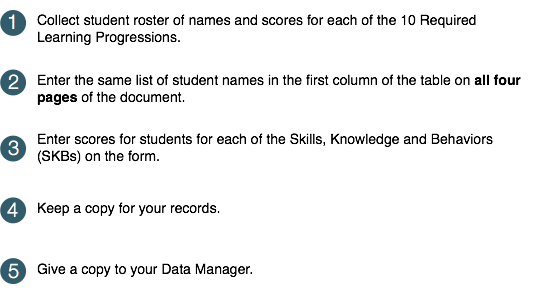 Write Same Student Names on Page 2 -4   Emotional IdentificationResponse to Distressed PeerSeparation from Familiar Adults Seeking Emotional SupportPlay/ Work with PeersSocial BehaviorsCopy Student Names From Page 2Rhyming WordsSyllables/ Onsets and Rimes/ PhonemesInitial / Final / Medial SoundsAdding/ Deleting/ Substituting SoundsPurposes and SituationsWord MeaningsWord RelationshipsCopy Student Names From Page 2Copy Student Names From Page 2Number WordsNumber WordsObject CountingObject CountingNumber ConceptsNumber ConceptsSubitizingSubitizingNumeral Identification /WritingNumeral Identification /WritingCopy Student Names From Page 2Tool and Object ManipulationTool and Object ManipulationWriting Tool GraspWriting Tool GraspSafe and Unsafe BehaviorsSafe and Unsafe BehaviorsSafety RulesSafety RulesWays Adults Help Keep Children SafeWays Adults Help Keep Children SafePersonal Care and Basic Health